UNIDADE DE PRONTO ATENDIMENTO - UPA 24 HORAS DEDUQUE DE CAXIAS I – PARQUE LAFAIETERUA JOAQUIM PEÇANHA, 1532RELATÓRIO MENSAL DE EXECUÇÃO DO CONTRATO DE GESTÃO 013/2018OUTUBRO/2018.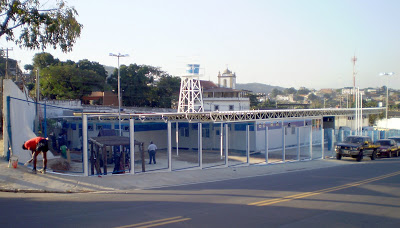 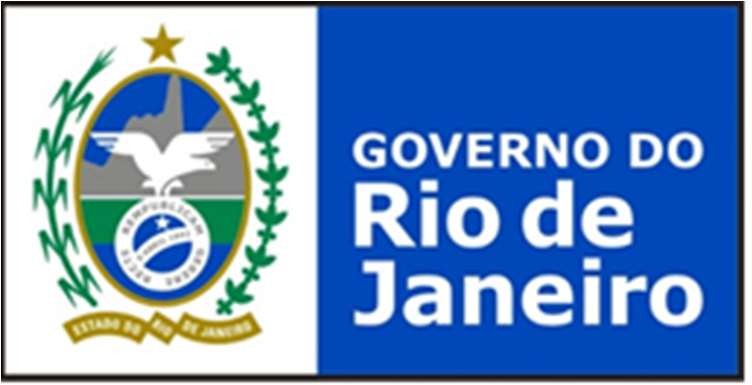 Povoado Timbaúba, s/n° Cacimbinhas – AL – Brasil – CEP 57.570-000 – Fone (82) 9974 2814 – Celular (82) 9960-596E-mail: adm.idab@gmail.comGilmar Oliveira Diretor Administrativo Aline ArcelinoCoordenação de EnfermagemJuçara de MoraesCoordenação Administrativo-FinanceiroFrancine CorreaCoordenação MédicaPovoado Timbaúba, s/n° Cacimbinhas – AL – Brasil – CEP 57.570-000 – Fone (82) 9974 2814 – Celular (82) 9960-596E-mail: adm.idab@gmail.com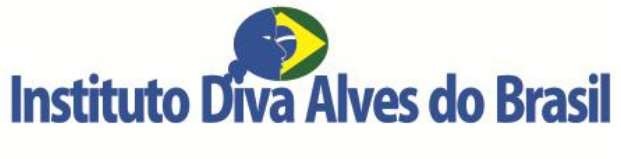 SUMÁRIOINTRODUÇÃO Esse relatório, objetiva contribuir com o monitoramento e a avaliação de todas as atividades desenvolvidas a partir de 01 à 31 de outubro de 2018, como também expor quantitativamente os dados de atendimento à população na Unidade de Pronto Atendimento - UPA 24h Duque de Caxias I (Parque Lafaiete), localizado à R. Joaquim Peçanha, 1532 – Duque de Caxias , Rio de Janeiro - RJ, 25025-095 – CNES 5967198, que assegure assistência universal e gratuita à população, de acordo com as metas pactuadas no Contrato de Gestão nº 013/2018, firmado entre o Instituto Diva Alves do Brasil – IDAB e a Secretaria Estadual de Saúde, em 16 de maio de 2018.A ORGANIZAÇÃO SOCIALO INSTITUTO DIVA ALVES DO BRASIL  Pessoa jurídica de direito privado, constituído na forma de associação sem fins econômicos, nem lucrativos, com sede social e foro no município de Cacimbinhas, estado de Alagoas.  Especializado em consultoria e gestão de serviços de saúde e administração hospitalar é formado por uma equipe multidisciplinar sempre visando levar as melhores práticas da gestão privada para a administração pública.Qualificada como Organização Social (OS), tem como visão/missão buscar soluções na área da saúde para oferecer atendimento humanizado, a máxima qualidade em todos os serviços prestados, pautando suas ações no respeito, ética e na valorização aos profissionais, tornando-se uma instituição nacionalmente reconhecida pelo atendimento humanizado em serviços de saúde.4Este relatório vem demonstrar as atividades desenvolvidas no referido mês no processo de estruturação, organização e gestão dos recursos necessários para o cumprimento dos objetivos propostos no Contrato, de forma a prestar contas dos recursos utilizados com o gerenciamento e a assistência integral e interdisciplinar aos pacientes críticos, buscando o aperfeiçoamento do uso dos recursos públicos.O IDAB busca o atendimento do objetivo de ampliar, modernizar e qualificar a capacidade instalada na unidade hospitalar, elevando a oferta de leitos, ofertando serviços de qualidade e assegurando aos usuários uma assistência em caráter contínuo e resolutivo.FINALIDADES DO IDABO Instituto Diva Alves do Brasil - IDAB tem a finalidade gestora de operacionalizar e executar as ações e os serviços de saúde em suas unidades. Sendo destaque em seus principais objetivos:Melhorar a eficiência e a qualidade dos serviços prestados ao cidadão.Reduzir as formalidades burocráticas para acesso aos serviços.Dotar o agente executor de maior autonomia administrativa e financeira, contribuindo para agilizar e flexibilizar o gerenciamento da instituição.Utilizar os recursos de forma mais racional, visando a redução de custos.Priorizar a avaliação por resultados.Promover maior integração entre os setores públicos e privado e a sociedade.Atender na UPA a demanda espontânea ou referenciada da rede básica.Garantir a humanização da assistência.	5CRONOGRAMA DE IMPLANTAÇÃOImplantação da fase de transição e 1ª fase de diagnostico, avaliação e adequação do plano de trabalho.67INDICADORES DE PRODUÇÃOMetasO contrato de gestão nº 013/2018, estabelece os indicadores de metas contratuais, qualitativos e quantitativos, para a unidade.São consideradas metas quantitativas, atendimentos Médicos por Unidade de Pronto Atendimento e deverá situar-se na meta de atendimento médicos diários, com tolerância de 10% abaixo ou acima da média.Para este mês, a meta contratada para atendimento médico, na UPA Duque de Caxias I, foi de 7.130 atendimentos.8A UPA Duque de Caxias I realizou, no mês em análise, 8.357 consultas médicas, atingindo 113,23% da meta, sendo 7.206 adultos (82,64%), 1.365 pediátricos (14,40%), 145 assistência social (1,42%) e 66 odontológicos (1,53%) conforme quadro abaixo.Para melhor exemplificar, demonstramos no quadro a seguir o quantitativo de atendimento dos 10 bairros que mais demandaram a Unidade no mês.ATENDIMENTOS REALIZADOS UPA DUQUE DE CAXIAS I – Outubro/2018910Neste mês foi realizado 113,23% da meta contratada para o mês.No primeiro mês de atividade da Organização Social contratada, a produção assistencial não será objeto de cobrança de meta, por ser correspondente à fase de implantação do Contrato de Gestão.RELATÓRIO DE GESTÃO IDAB – INSTITUTO DIVA ALVES DO BRASILUnidade UPA Duque de Caxias I – Relatório de Serviços -No mês de Outubro realizamos a reposição de estoque de Farmácia e Almoxarifado, restabelecendo a condição de assistência aos pacientes e, estamos em processo de aquisição de equipamentos médicos.Realizamos orientações e treinamentos aos profissionais do acolhimento conforme as diretrizes da UPA, sendo a regulação de pacientes realizada pela equipe de Enfermagem.11Realizamos a segregação de materiais e medicamentos, alocando cada um em ambiente próprio, de modo que medicamentos são acondicionados na Farmácia e, consequentemente, aos materiais no almoxarifado. Cada profissional de setor é responsável pela dispensação de seus produtos, ou seja, medicamentos são dispensados pelo farmacêuticos e materiais, dispensados pelo almoxarife. Observamos que a planta física da UPA Duque de Caxias I se apresenta apenas com 01 sala de Classificação de Risco, muito embora ocorra picos de atendimentos em dias alternados ou pontuais nos quais identificamos necessidade da segunda sala de Classificação de Risco. Mas, com histórico de atendimentos poderemos avaliar em momento oportuno para tratar com a Secretaria de Saúde, uma vez que implica em alterações físicas. O consultório 06 está sendo utilizado como segunda sala de Classificação de Risco. Outro ponto a destacar quanto a estrutura física se deve a localização da Farmácia que fica em local de fácil acesso ao público externo, sendo compreensível no passado quando a Unidade realizava a distribuição de Medicamentos, como isto não ocorre mais na Unidade é possível transferir a Farmácia para o consultório 07 localizado nas dependências mais próximas a sala de medicamentos e nebulizações, facilitando o transporte de medicamentos por parte da enfermagem.No dia 13 de outubro, por volta das 19h, devido à grande ventania juntamente com fortes chuvas na região, houve queda da estrutura do Front Line. Já estamos providenciando a cotação das empresas, para iniciarmos o conserto. Será necessário a realização de manutenção nas áreas externa da Unidade de modo a manter a conservação do patrimônio e a limpeza geral da Unidade. No âmbito interno da Unidade iniciamos o mapeamento de necessidades de reposição, manutenção e conservação de maçanetas, portas de acesso, e adequações das instalações, devendo ser implementadas conforme cronograma iniciado a partir de outubro/2018.É necessário reposição de aparelhos de ar condicionado em toda a unidade. A escala médica está completa na Unidade Duque de Caxias I, sendo 4 clínicos e 3 pediatras no horário diurno, das 07hs às 19hs e, 3 clínicos e 02 pediatras noturnos, das 19hs às 07h12Realizamos a montagem do PLANO DE AÇÃO da Unidade identificando através de formulários os equipamentos, insumos e serviços necessários para não comprometer a assistência aos pacientes e elevar o nível de qualidade nos atendimentos. Por conta do orçamento extremamente reduzido para a Unidade de Duque de Caxias I faz-se imprescindível listar tais equipamentos e condições estruturais físicas para compor protocolo de liberação e destinação de recursos da SES. PLANILHA DE EQUIPAMENTOS COM DEFEITOS;13INDICADORES DE QUALIDADEA avaliação da UPA 24h DUQUE DE CAXIAS I quanto ao alcance de metas qualitativas será feita com base nos indicadores de desempenho listados no anexo I, a partir do início da operação da unidade.Atenção ao Usuário – Resolução de queixasA UPA Duque de Caxias I, com objetivo de abrir um canal de comunicação com os pacientes, onde os mesmos poderiam expressar sua satisfação ou descontentamento com algum aspecto do atendimento da unidade, utilizou da elaboração do Projeto de Estruturação de Atenção ao Usuário.Foram coletados dados dos usuários conforme formulários disponibilizadas ao público (pacientes e acompanhantes).14Com base na pesquisa dirigida, realizada através de entrevistas com os pacientes e acompanhantes, e os formulários de satisfação coletados dos pacientes e acompanhantes, obtivemos uma amostragem de 10% dos atendimentosOs pontos apresentados pelo público, em ambas as pesquisas, são analisados pela equipe de coordenação da unidade e medidas são tomadas, no menor tempo possível.PRODUÇÃO DE EXAMESNo mês em estudo, foram realizados 3.096 exames laboratoriais e 456 exames de imagem na UPA Duque de Caxias I.COMISSÕES As comissões foram formadas sendo apresentadas as atividades de CCIH, pela enfermeira Aline Marinho, como segue:CCIHO presente relatório tem como finalidade demonstrar as atividades do Serviço de Controle de Infecção Pré – Hospitalar (SCIPH) e Educação Continuada (EC) da Unidade de Pronto Atendimento (UPA) 24h de Duque de Caxias I desenvolvidas no mês de Outubro de 2018. Principais ações realizadas:Realizada Capacitação in locu da equipe de enfermagem Profilaxia antiretroviral pós-exposição de risco à infecção pelo virus HIV - PEP;Reforço diário da importância do cumprimento da NR 32, publicada na Portaria 485 em 11 de Novembro de 2005 – Ministério do Trabalho e Emprego, pelos colaboradores e gestores da unidade no que diz respeito à ações de segurança e prevenção de acidentes de trabalho típicos e com material biológico e a adesão à prática de higienização das mãos.15RELATÓRIO EDUCAÇÃO PERMANENTERealizada com a equipe de enfermeiros a capacitação para o Sistema de Informação e Agravos de Notificação (SINAN), com apresentação da Lista Nacional de Agravos e Doenças de Notificação Compulsória, orientações de preenchimento e envio das fichas de SINAN, com material teórico para consulta e fixação da lista e fichas de SINANs nas salas de Classificação de Risco e Sala Amarela;Realizado treinamento de Técnicas de Limpeza e Desinfecção da equipe de Higienização da unidade;Realizada semanalmente a ronda da CCIPH para vigilância de processos, avaliação das condições de limpeza e conservação da unidade, controle dos materiais recebidos e enviados à empresa de esterilização, as situações encontradas foram pontuadas e prontamente resolvidas pelas equipes envolvidas;16CONCLUSÃOA UPA Duque de Caxias I está para atender e compor a Rede Estadual de Assistência de Saúde, em Urgência e Emergência, interagindo com complexo regulatório de leitos assegurando a Secretaria Estadual da Saúde o compromisso nos preceitos e fundamentos do SUS – Sistema único de Saúde – nos atendimentos da região Sul da cidade do Rio de Janeiro. Com alterações no quantitativo de instrumentais e na reposição de estoques de materiais e medicamentos está atendendo a demanda de serviços, asseguradas também pela equipe completa de profissionais médicos, de enfermagem e demais serviços de apoio e suporte aos atendimentos assistenciais.Nesta unidade de Duque de Caxias I pode-se observar, mediante os dados e informações aqui prestados, a inteira presteza e satisfação nos atendimentos realizados, sem distinção nos atendimentos dando-lhes os destinos e atendimentos preconizados, desde o ingresso de pacientes no acolhimento e, posteriormente, classificados em grau de risco, aqui identificados por cores, conforme protocolo adotado em todo o Estado do Rio de Janeiro. Casos que extrapolem as estruturas assistenciais da Unidade, bem como casos de maior complexidade seguem o fluxo de Regulação de Leitos, sendo diariamente acompanhados e atualizados por profissionais técnicos. Foram mais de  8.300 atendimentos em Outubro/2018 que passaram por acolhimento, registros, atendimento médico com 11.805 medicações administradas na própria unidade, 1.152 nebulizações e mais de 3.000 exames realizados. Números acima da meta contratada. Por tudo isto é possível perceber a importância da UPA Duque de Caxias I no contexto da saúde da região e em nível Estadual. Ao IDAB, atual gestor direto da Unidade, tem-se mostrado no compromisso em avançar na qualificação profissional, na continuidade e qualidade dos serviços assistenciais e nas transparências com ações conjugadas com a Secretaria Estadual de Saúde. Por isto, concluímos a importância dos repasses financeiros mensais da Secretaria Estadual de Saúde para avançarmos ainda mais com a restauração e cuidado da saúde da população.17AÇÃOETAPASFASE DE TRANSIÇÃO1ª FASE – DIAGNÓSTICO, AVALIAÇÃO E ADEQUAÇÃO DO PLANO DE TRABALHO2ª FASE – IMPLANTAÇÃO E EFETIVAÇÃO DO PLANO DE TRABALHO3ª FASE – MANUTENÇÃ ODO PLANO DE     TRABALHOProcesso seletivo para formação da EquipeDivulgação do Edital de seleçãoXProcesso seletivo para formação da EquipeSeleção dos candidatos,XProcesso seletivo para formação da EquipeConvocação dos selecionadosXGestão dos equipamentosVistoriar e avaliar os equipamentos e mobiliáriosXGestão dos equipamentosCalibração e manutenção dos Equipamentos e mobiliáriosXXxXTransição da gestãoTransição de Serviços de Infra EstruturaXTransição da gestãoTransição de Serviços Aux. DiagnósticoXTransição da gestãoTransição de Serviços MédicosXTransição da gestãoTransição da AssistênciaXAquisição dos insumos, medicamentos, correlatos e materiais diversosLevantamento da necessidade de aquisição de todos os itens para o pleno funcionamentoXAquisição dos insumos, medicamentos, correlatos e materiais diversosCotação, seleção dos fornecedores de insumos, medicamentos, correlatos e materiais diversosXxxXAquisição dos insumos, medicamentos, correlatos e materiais diversosRastrear e Acompanhar a entrega dos insumos, medicamentos, correlatos e materiais diversosXxXXAquisição dos insumos, medicamentos, correlatos e materiais diversosReceber e armazenar os medicamentos, correlatos e materiais diversosXxxXSADTDiagnóstico por imagemXxxXCotação, seleção dos fornecedores e uniformesXAquisição de enxoval e uniformesRastrear e Acompanhar a entrega do enxoval e uniformesXAquisição de enxoval e uniformesReceber e armazenar / distribuir o enxoval e uniformesXCapacitação da EquipePromover treinamentos e capacitações para os colaboradores selecionadosXxxXPrograma de QualidadeImplantar Núcleo da Qualidade e SegurançaXPrograma de QualidadeImplantar o programa de Qualidade nos diversos setoresXxxXCentral de Material Esterelizado – CMESeleção e contratação dos serviços de esterilizaçãoXContratação de     fornecedores para SND, coleta de lixo hospitalar, oxigênio, segurança e lavanderiaSelecionar fornecedor para prestação de serviçoXServiços TerceirizadosMedicina OcupacionalXxxXServiços TerceirizadosOxigênioXxXXServiços TerceirizadosServiço de EsterilizaçãoXxxXServiços TerceirizadosEngenharia ClínicaXxxXServiços TerceirizadosManutenção PredialXxxXServiços TerceirizadosVigilância PatrimonialXxXXServiços TerceirizadosSNDXxxXServiços TerceirizadosProcessamento de roupasXxxXServiços TerceirizadosLaboratório clínicoXxxXTecnologia da InformaçãoCotação, seleção dos fornecedores e aquisição dos equipamentos da rede lógicaXTecnologia da InformaçãoRastrear e acompanhar a entrega dos equipamentos da rede lógicaXTecnologia da InformaçãoInstalação, montagem e distribuição dos Equipamentos da rede lógicaXTecnologia da InformaçãoInstalação de câmeras de segurança narecepção, almoxarifado, farmácia eXdemais salas estratégicas, com possibilidade de visualização pela internet com login e senha.Rede de RefrigeraçãoChecar todos os equipamentos de refrigeraçãoXSinalização Interna da UnidadeVerificar a sinalização visual da UnidadeXComissõesImplantação e acompanhamentoXxxXGestão de PessoasDepartamento pessoalXxxXGestão de PessoasEducação permanenteXxxXGestão de PessoasMedicina do trabalhoXxxXGestão de PessoasSegurança do trabalhoXxxXGestão de SuprimentosAlmoxarifadoXxxXGestão de SuprimentosComprasXXxXGestão FinanceiraContabilidadeXXxXGestão FinanceiraFaturamentoXXxXServiço de Atendimento ao UsuárioPesquisa de satisfaçãoXXxXTOTALDuque de Caxias6.230São João do Meriti2.070Belford Roxo157Rio de Janeiro150Nova Iguaçu39São Gonçalo13Barra do Piraí09Barra Mansa08Nilópolis08Campos dos Goytacasses02Outros0 8.357ATENDIMENTOS UPA CAXIAS IATENDIMENTOS UPA CAXIAS IATENDIMENTOS UPA CAXIAS ISETORESSETORESOutubro de 2018ACOLHIMENTOAssistência Social145ACOLHIMENTOClínica médica7.206ACOLHIMENTOOdontologia66ACOLHIMENTOPediatria1.365ACOLHIMENTOTotal8.782URGÊNCIAAssistência Social139URGÊNCIAClínica médica7.212URGÊNCIAOdontologia45URGÊNCIAPediatria1.338URGÊNCIATotal8.734CLASSIFICAÇÃO DE RISCOClínica médica7.078CLASSIFICAÇÃO DE RISCOOdontologia1CLASSIFICAÇÃO DE RISCOPediatria1.303CLASSIFICAÇÃO DE RISCOTotal8.382NÃO CLASSIFICADOSAssistência Social138NÃO CLASSIFICADOSClínica médica124NÃO CLASSIFICADOSOdontologia44NÃO CLASSIFICADOSPediatria30NÃO CLASSIFICADOSTotal336ATENDIMENTOAssistência Social131ATENDIMENTOClínica médica6.907ATENDIMENTOOdontologia24ATENDIMENTOPediatria1.295ATENDIMENTOTotal8.357EQUIPAMENTOS COM DEFEITOSQUANTIDADEAparelhos de ECG01Aparelho de PA Torre21Aparelho de PA Multi sinais - Spot Vital -  incompletos06Aspirador Portátil01Balança pediátrica01Respirador OXILOG de transporte (Incompleto)02Monitores cardíacos (defeito)01Monitores cardíacos incompleto06REGULAÇÃO UPA CAXIAS – OUTUBRO /2018REGULAÇÃO UPA CAXIAS – OUTUBRO /2018Internações90Regulados14Transferidos12Óbitos15Vaga Zero22 Samu/GSE1Mandado Judicial 3Trombolíticos0DIAGNÓSTICOS MAIS ATENDIDOS – OUTUBRO /2018DIAGNÓSTICOS MAIS ATENDIDOS – OUTUBRO /2018DIAGNÓSTICOS MAIS ATENDIDOS – OUTUBRO /2018CID                                                       DOENÇA                                                      QUANT.CID                                                       DOENÇA                                                      QUANT.CID                                                       DOENÇA                                                      QUANT.M791Mialgia 220I10Hipertensão Essencial (Primária)73I10Amigdalite aguda não especificada 40J069Tosse              36Y66Não administração de cuidados médicos e cirúrgicos32R60Dispneia 29T784Alergia não especificada28F411Ansiedade Generalizada28N390Infecção do trato urinário de localização não especificada27M545Dor lombar baixa26G442Cefaleia tensional23K529Gastroenterite e colite não infecciosas, não especificadas 22J019Sinusite aguda nao especificada19R11 Nausea e vomitos19R739Hiperglicemia nao especificada18M255Dor articular14M796Dor em membro10K297Gastrite nao especificada9B349Infeccao viral nao especificada9R103Dor localizada em outras partes do abdome inferior9